			Les nombres de 60 à 99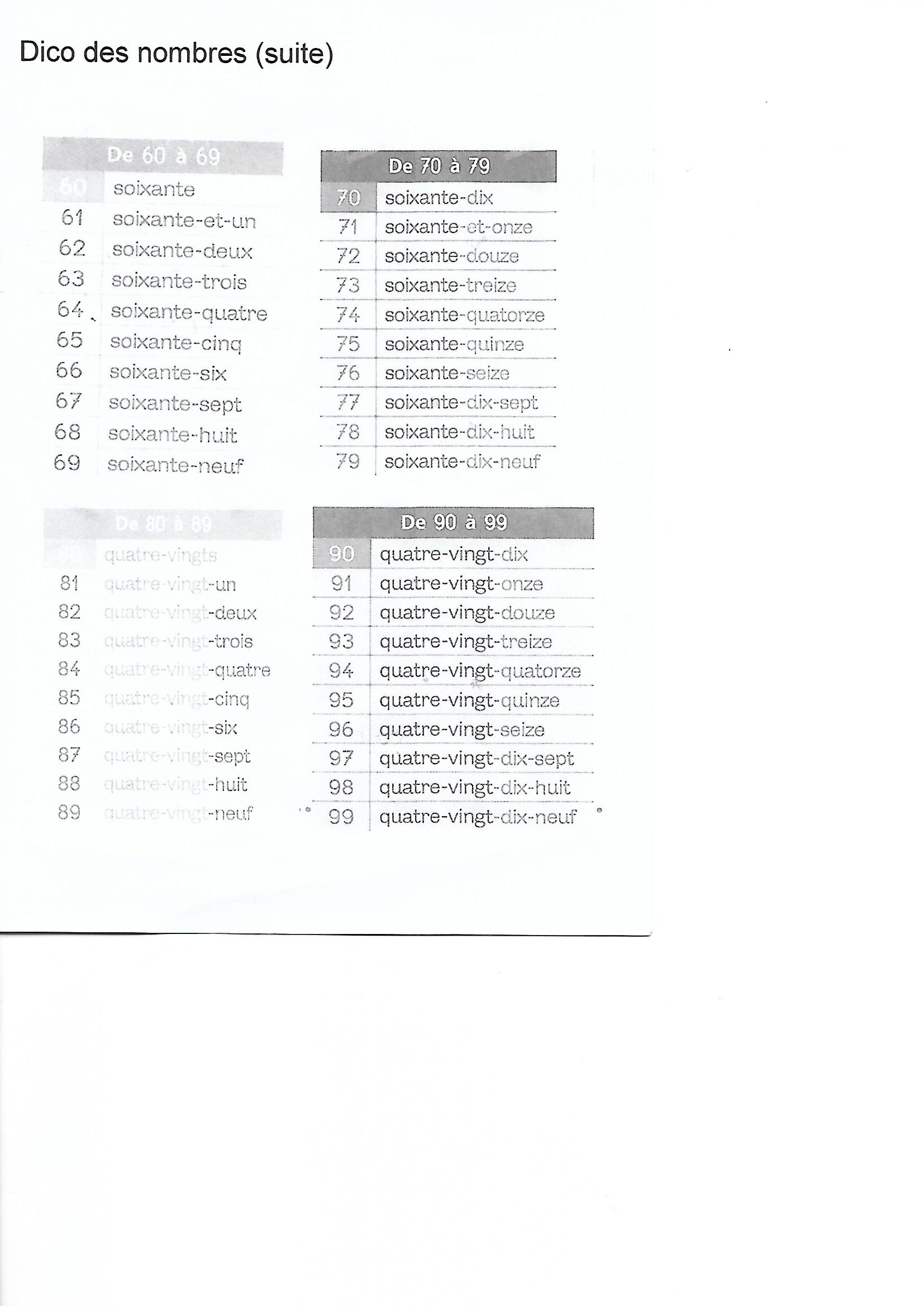         80      quatre-vingts